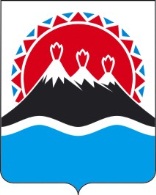 П О С Т А Н О В Л Е Н И ЕПРАВИТЕЛЬСТВА КАМЧАТСКОГО КРАЯг. Петропавловск-КамчатскийО внесении изменений в постановление Правительства Камчатского края от 31.08.2015 № 312-П «Об утверждении Положения о признании инвестиционного проекта масштабным инвестиционным проектом в Камчатском крае» ПРАВИТЕЛЬСТВО ПОСТАНОВЛЯЕТ:Внести в постановление Правительства Камчатского края от 31.08.2015 № 312-П «Об утверждении Положения о признании инвестиционного проекта масштабным инвестиционным проектом в Камчатском крае» следующие изменения:в наименовании слово «Положение» заменить словом «Порядок»;в части 1 слово «Положение» заменить словом «Порядок»;в приложении:а) по тексту слово «Положение» заменить словом «Порядок» в соответствующем падеже;в пункте 2 части 15 слова «и о возможности предоставления инвестору земельного участка в аренду без проведения торгов в соответствии с подпунктом 3 пункта 2 статьи 39.6 Земельного кодекса Российской Федерации для реализации в соответствии с инвестиционным соглашением масштабного инвестиционного проекта» исключить;дополнить частями 16-22 следующего содержания:«16. Инвестор предоставляет отчет о реализации масштабного инвестиционного проекта по форме, установленной правовым актом Агентства, ежегодно до 01 апреля.17. В случае потребности в изменении параметров земельных участков либо в дополнительных земельных участках для реализации инвестиционного проекта, которому распоряжением Губернатора Камчатского края присвоен статус масштабного инвестиционного проекта, инвестор направляет в Агентство заявление о рассмотрении Инвестиционным советом в Камчатском крае соответствующих изменений в бизнес-план масштабного инвестиционного проекта либо изменений в мастер-план масштабного инвестиционного проекта, направленного на создание и (или) развитие индустриального (промышленного) парка на территории Камчатского края (далее – изменения масштабного инвестиционного проекта).18. Агентство в течение 3 рабочих дней направляет документы, указанные в части 17, в орган местного самоуправления, на территории которого планируется осуществить реализацию масштабного инвестиционного проекта, для подготовки заключения в соответствии с частями 5-8 настоящего Порядка19. В случае, если заключение органа местного самоуправления содержит выводы о том, что в результате внесения изменений масштабный инвестиционный проект, не будет соответствовать критерию согласованности с документами территориального планирования регионального или муниципального уровня и (или) документацией по планировке территории, Агентство в течение 3 рабочих дней со дня получения такого заключения возвращает инвестору представленные им документы с обоснованием причин возврата.20. В случае, если заключение органа местного самоуправления содержит выводы о том, что в результате внесения изменений масштабный инвестиционный проект, продолжит соответствовать критерию согласованности с документами территориального планирования регионального или муниципального уровня и (или) документацией по планировке территории, Агентство в течение 3 рабочих дней со дня получения такого заключения:1) готовит изменения в сводное заключение о соответствии инвестиционного проекта критериям масштабного инвестиционного проекта Камчатского края, рассмотренное Инвестиционным советом в Камчатском крае в соответствии с частью 13 настоящего Порядка;2) выносит вопрос об утверждении изменений масштабного инвестиционного проекта на очередное заседание Инвестиционного совета в Камчатском крае.21. На заседании Инвестиционного совета в Камчатском крае заслушивается представление изменений масштабного инвестиционного проекта, рассматривается измененное сводное заключение Агентства о соответствии инвестиционного проекта критериям масштабного инвестиционного проекта Камчатского края.22. Инвестиционным советом в Камчатском крае принимается решение об утверждении либо об отказе в утверждении изменений масштабного инвестиционного проекта.23. Агентство направляет инвестору копию решения Инвестиционного совета в Камчатском крае в течение 5 рабочих дней со дня принятия такого решения.»Настоящее постановление вступает в силу через 10 дней после дня его официального опубликования и распространяется на правоотношения, возникшие с 01 марта 2019 года.Губернатор Камчатского края 						В.И. ИлюхинПояснительная запискак проекту постановления Правительства Камчатского края «О внесении изменения в приложение к постановлению Правительства Камчатского края от 31.08.2015 № 312-П «Об утверждении Положения о признании инвестиционного проекта масштабным инвестиционным проектом в Камчатском крае»»Настоящий проект постановления разработан с учетом положений Земельного кодекса РФ.Реализация настоящего постановления Правительства Камчатского края не потребует дополнительных расходов краевого бюджета. В соответствии постановлением Правительства Камчатского края от 06.06.2013 № 233-П «Об утверждении Порядка проведения оценки регулирующего воздействия проектов нормативных правовых актов и нормативных правовых актов Камчатского края» настоящий проект постановления Правительства Камчатского края имеет среднюю степень регулирующего воздействия и подлежит проведению оценки регулирующего воздействия.15 мая 2019 года проект постановления Правительства Камчатского края размещен на официальном сайте исполнительных органов государственной власти Камчатского края в сети Интернет для проведения в срок до 24 мая 2019 года независимой антикоррупционной экспертизы.№